Unit 3 Lesson 20: More Practice to Represent and SolveWU Number Talk: Two Steps (Warm up)Student Task StatementFind the value of each expression mentally.1 Info Gap: IntroductionStudent Task Statement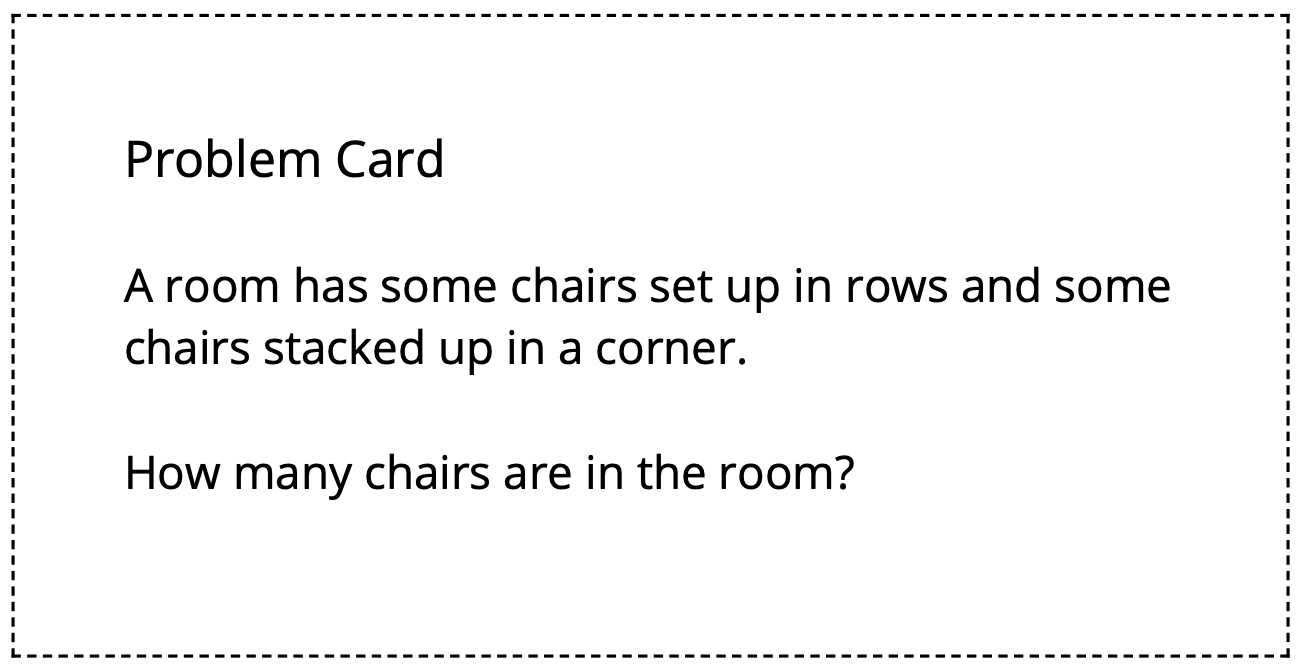 2 Info Gap: Bake SaleStudent Task StatementYour teacher will give you either a problem card or a data card. Do not show or read your card to your partner.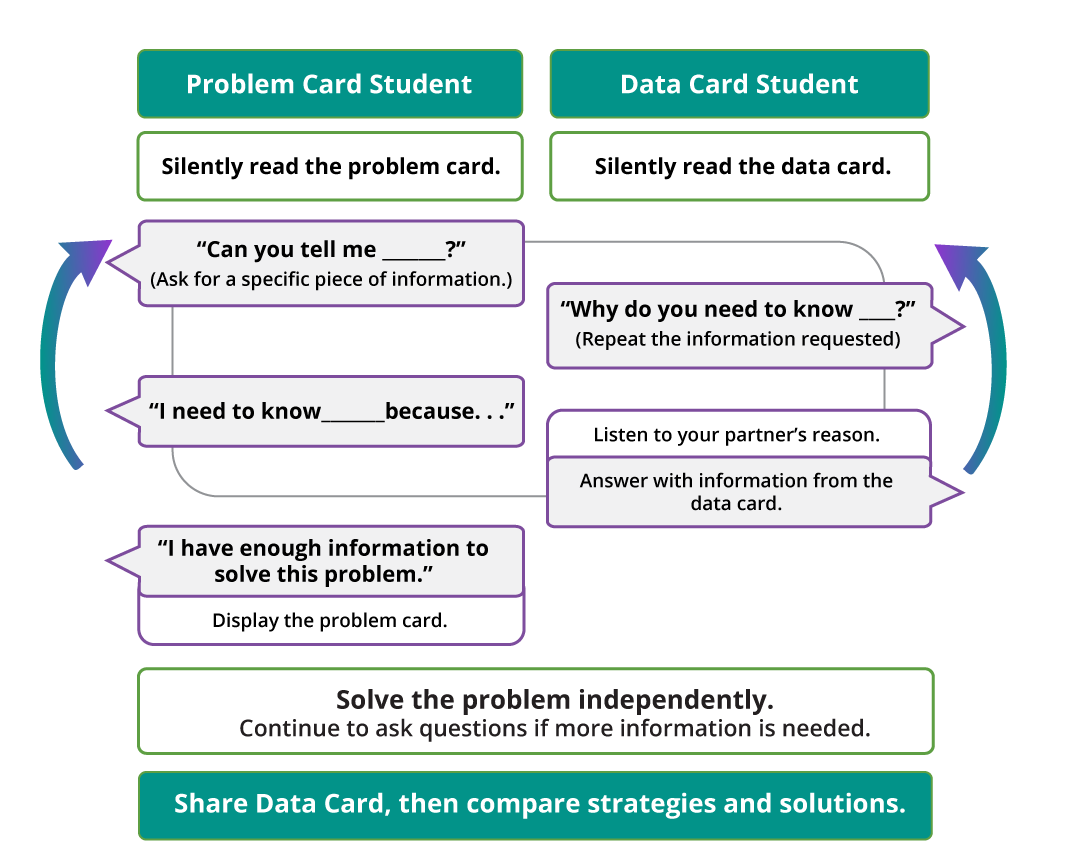 Pause here so your teacher can review your work.Ask your teacher for a new set of cards and repeat the activity, trading roles with your partner.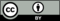 © CC BY 2021 Illustrative Mathematics®